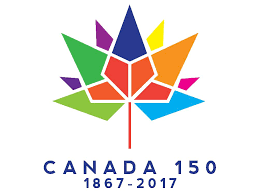 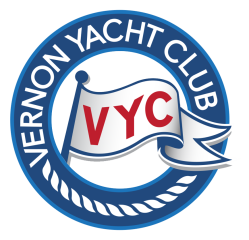 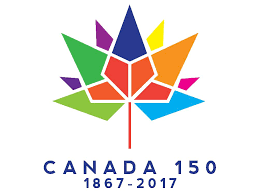 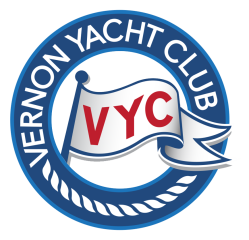  
2017 Boat Show Vendor Registration Form:     SECTION A - CONTACT INFORMATION:   Company Name ______________________________________________________Address _____________________________________________________________  Postal Code ___________  Phone _________________ Email _________________  Contact Person __________________________ Website _____________________
Note: Location of all spaces on a first come first served basis! Please get application in early to reserve.SECTION B - COMPLETE FOR ON LAND SPACE:
Stall size is approximately 12’ X 20’Cost is $165.00 (+$8.25 GST) per stall or
Cost for 3 or more stalls $134.50 (+$6.70 GST) eachNumber of slips required_____ x  Cost per slip _________ + GST (5%) _________Total = $ __________                                                                                                                                                      Note: Three land spaces paid for include one free water exhibit space. 
 
SECTION C - COMPLETE FOR WATER SPACE (Boats requested to be in place by Friday)
Cost is $121.00 (+$6.05 GST) per slip 
3 or more slips at $104.50 (+$5.20 GST) eachNumber of slips required_____ x  Cost per slip _________ + GST (5%) _________  Total = $__________    SECTION D - PLEASE COMPLETE:
Power - Do you require power for your booth?  Yes ____ No ____Staff - Please indicate the number of staff on Saturday:____ Sunday: ____. Set up for dealers and exhibitors will be May 5th with 24 hour security provided. 
Advertising - Advertising in the Boat Show Edition of the Tiller Topics is 25% off for Vendors:1/4 page $30, 1/3 page $45,1/2 page $60. Submission deadline is April 15, 2017! Business card size ads are FREE.Boat Show Hotel Rates - Would you like to be notified of the Sandman Inn deals? Yes___ No ___
BBQ - After set up on Friday night, please feel free to join us for our weekly steak or salmon BBQ & Buffet Dinner In the upstairs lounge. Tickets are sold at the bar. Cost is $16.50 (incl. tax) per plate.For additional information please contact:
VYC phone: 250-545-5518 | Fred Haight (Boat Show Chair): 250-819-5120 email: alboe@telus.netFax form to: 250-545-0388 or scan + email to: office@vernonyachtclub.comMailing address: 7919 - Okanagan Landing Road, Vernon BC V1H-1H1